Приложение №1 к решению Совета городского округа город Стерлитамак Республики Башкортостан от 24.10.2017г. № 4-3/11з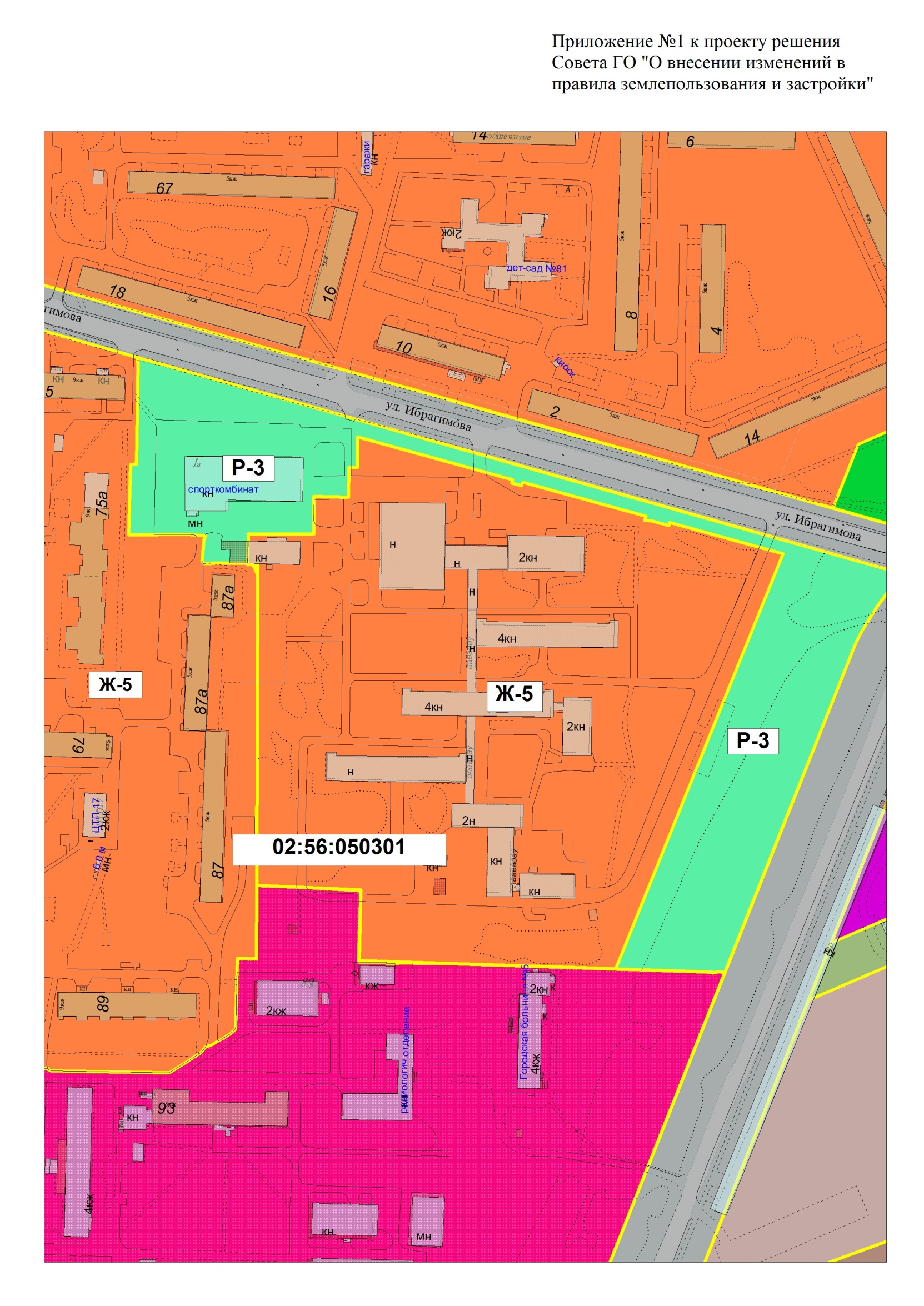 Приложение №2 к решению Совета городского округа город Стерлитамак Республики Башкортостан от 24.10.2017г. № 4-3/11з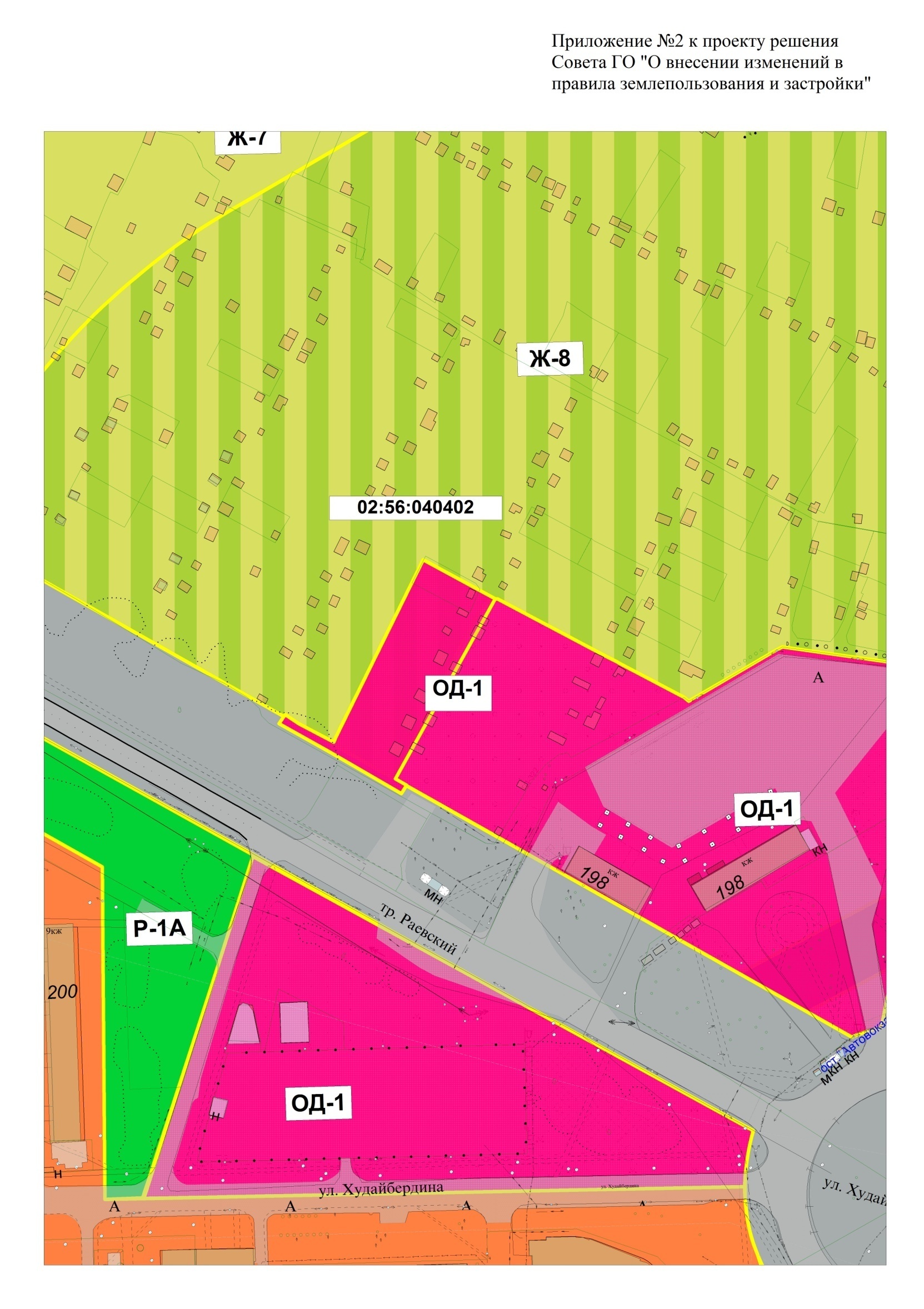 Приложение №3 к решению Совета городского округа город Стерлитамак Республики Башкортостан от 24.10.2017г. № 4-3/11з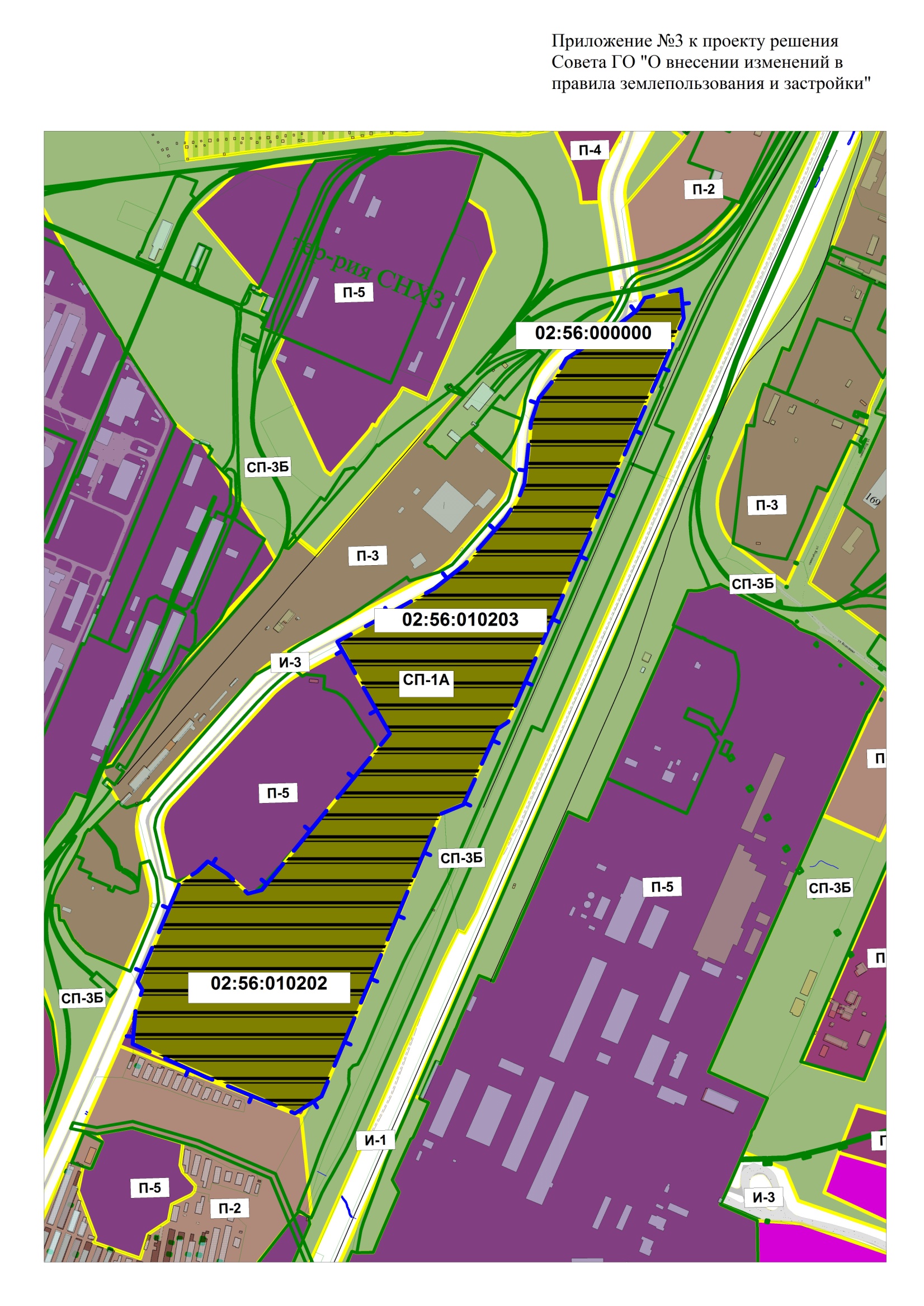 Приложение № 4 к решению Совета городского округа город Стерлитамак Республики Башкортостан от 24.10.2017г. № 4-3/11з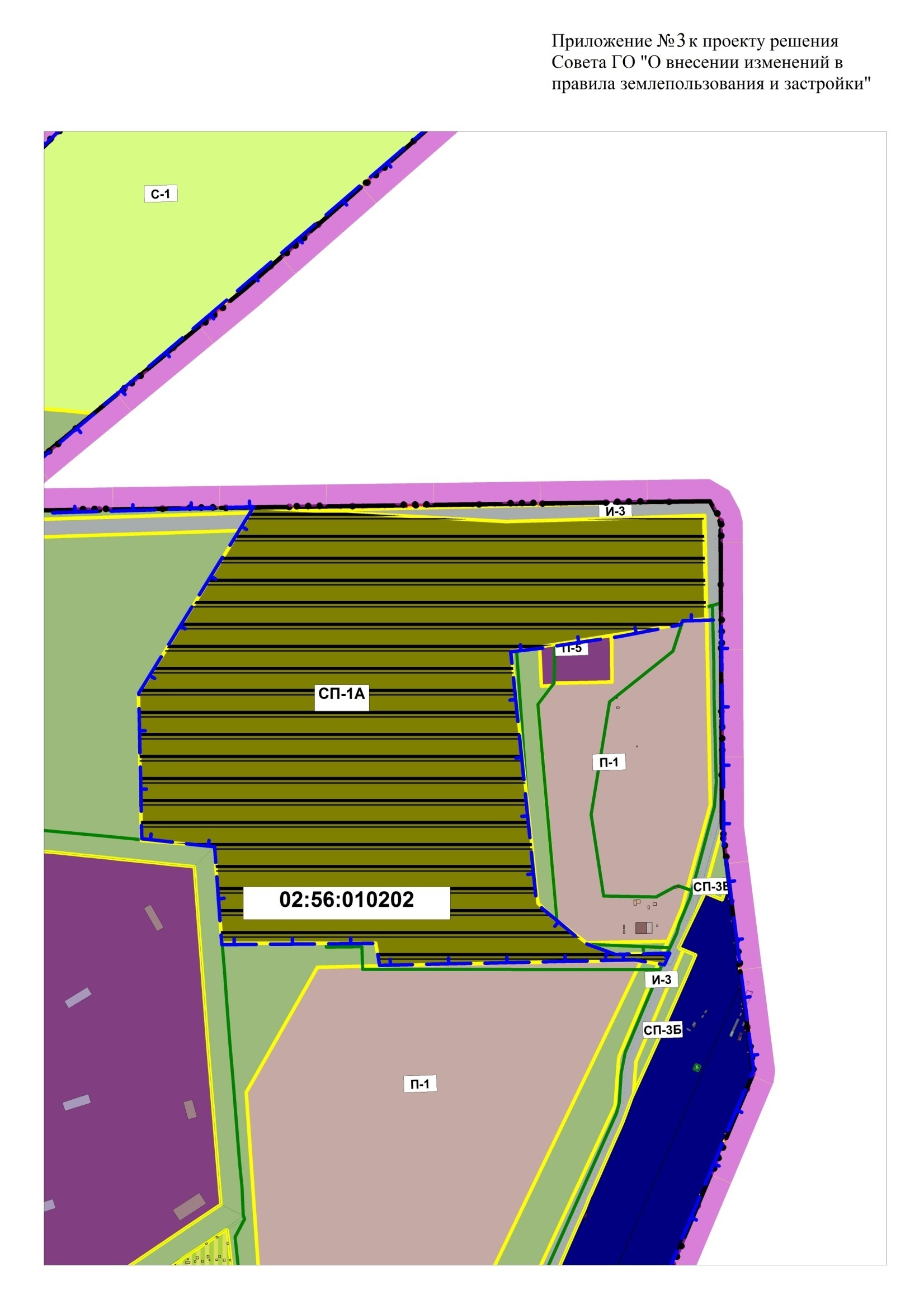 Приложение №5 к решению Совета городского округа город Стерлитамак Республики Башкортостан от 24.10.2017г. № 4-3/11з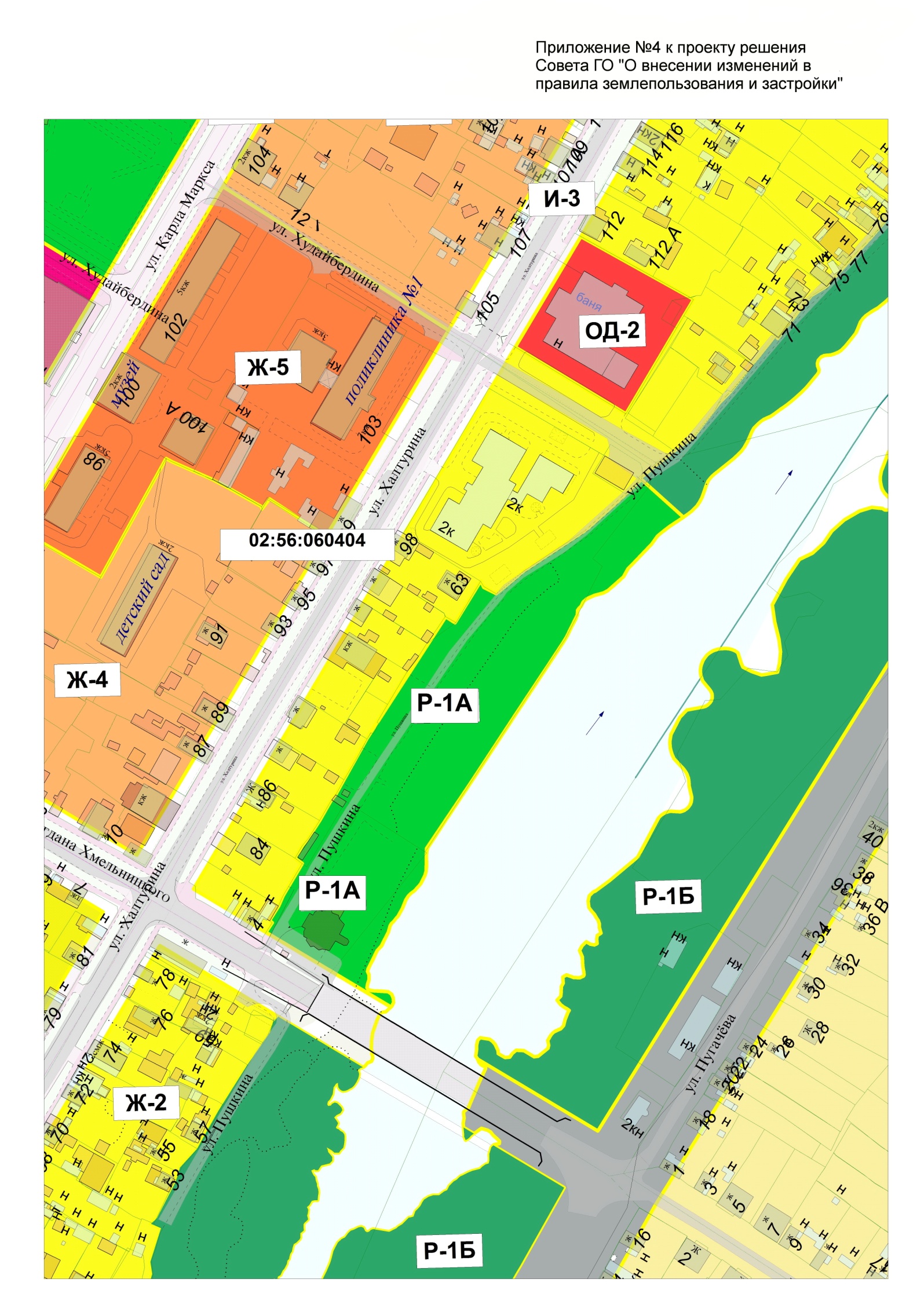      	Приложение № 6 к решению Совета городского округа город Стерлитамак Республики Башкортостан от  24.10.2017г. № 4-3/11з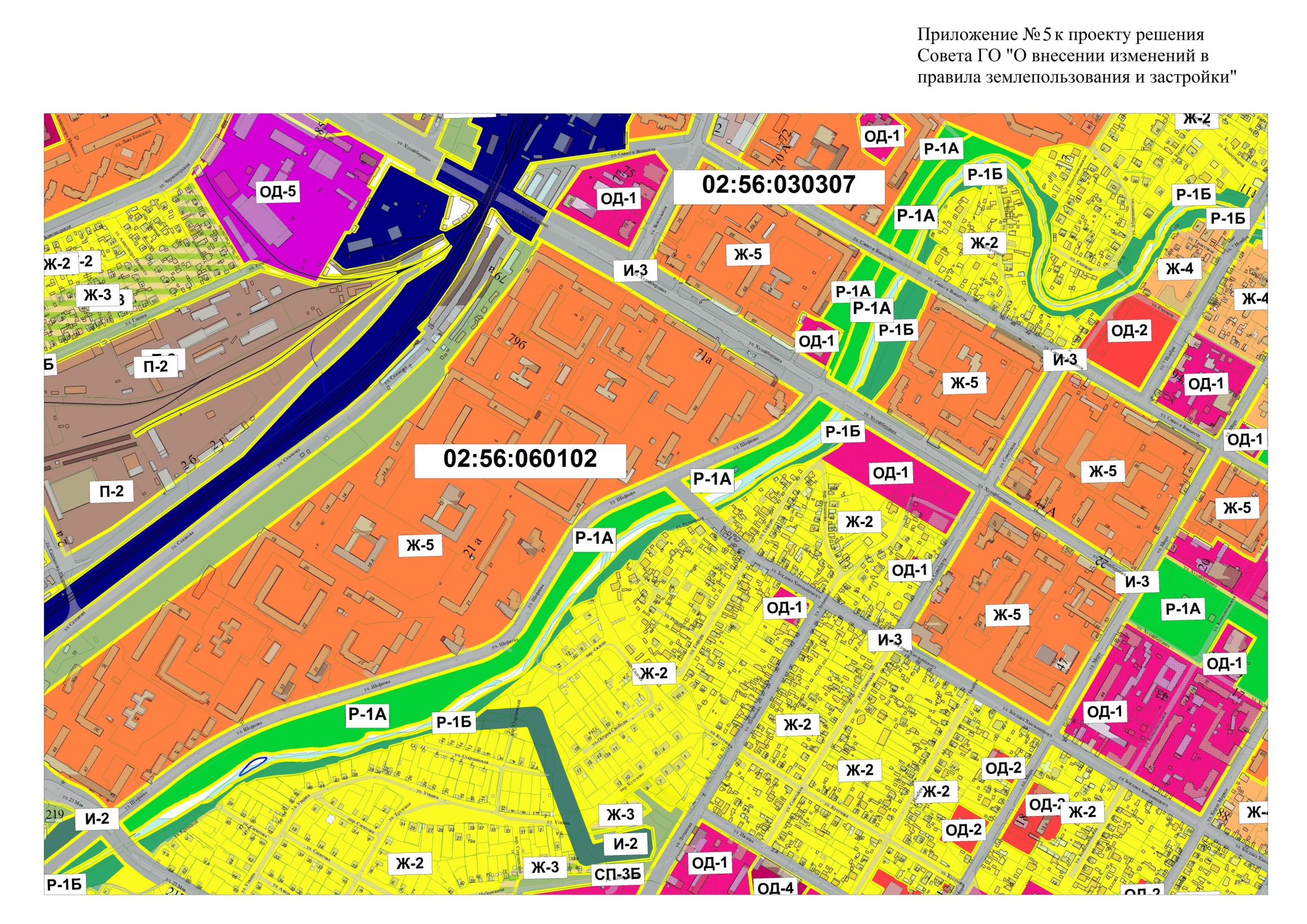 